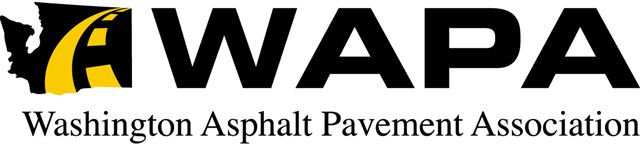 REGULAR MEMBERSHIP APPLICATIONRegular Membership shall be limited to any person, partnership, trust, firm or corporation operated on for profit basis in the United States of America and its territories and possessions, engaged in the manufacture and/or production of scientifically proportioned Hot Mix Asphalt.  Each Regular Member Company shall be entitled to one vote on the WAPA Board of Directors.The undersigned company applies for Regular Membership in the Washington Asphalt Pavement Association and the National Asphalt Pavement Association and, if accepted for membership, will abide by the constitution and by-laws of said associations.  Applications will be considered on a continuing basis unless notice of withdrawal is received in writing.The undersigned company hereby certifies that it is actively engaged in the United States of America and/or its territories or possessions in the production of Hot Mix Asphalt with materials, processing equipment approved for producing scientifically proportioned asphalt paving mixes.  The undersigned further agrees to pay the Regular Membership dues in accordance with the dues schedule, or as may be amended by the membership.(PLEASE TYPE OR PRINT LEGIBLY)APPLICANT                                           Company Name: 			Mailing Address:			Physical Address (if different):	Phone:					Fax:					E-Mail Address:			Web Site:				AUTHORIZED WAPA REPRESENTATIVEName:					Title:					(The Authorized Representative is the designated WAPA Board Member for your company and as such will cast your vote in accordance with the WAPA by-laws.)DEPUTY WAPA REPRESENTATIVEName:					Title:					Signed by: 				Title:						Date:					MEMBER FACILITIES:Please list all plants owned by your company (if additional space is required, please list on a separate sheet of paper)1.	MAKE: 			MODEL:			SIZE (Tons/ Hour):	TYPE:				LOCATION:		2.	MAKE	:			MODEL:			SIZE (Tons/ Hour):				TYPE:				LOCATION:		REGULAR MEMBER DUES:There is an initial initiation fee of $1000 required with the membership application. Membership dues are based on current tonnage and are billed quarterly.  (TONNAGE FIGURES ARE CONFIDENTIAL AND NOT AVAILABLE TO ANYONE.)  Dues are assessed @ 10.0 cents per ton, from which the Washington Asphalt Pavement Association pays on your behalf to the National Asphalt Pavement Association dues for the member at the following rate:First 100,00 tons					@ 3.25 cents per tonNext tons between 100,000 and 500,000		@ 1.85 cents per tonNext tons between 500,000 and 1,000,000	@ 1.35 cents per tonNext tons between 1,000,000 and 5,000,000	@ 0.60 cents per tonRemaining tons over 5,000,000			@ 0.55 cents per tonEach NAPA Regular Member Company is entitled to one Authorized Voting Representative (usually the authorized WAPA representative) who shall represent, vote and act for the member company in the affairs of , including the holding of office therein.  Also, for every additional $1000 dues paid, Designated Representative(s) (non-voting) may be assigned, who will each receive mailings without additional charge.(i.e. If your company’s total annual dues are $3,000 you are entitled to one Authorized Voting Representative and two Designated (non-voting) Representatives.) AUTHORIZED VOTING REPRESENTATIVE:Name:Title: DESIGNATED (NON-VOTING) REPRESENTATIVE:Name:Title:EDUCATIONAL / COMMUNITY INVOLVEMENTPlease list any activities / involvement that your company has in your community and/or schools, etc.APPLICATION PROCEDURESubmit this application, with all information complete.    Attach a check for $1,000 and return to the address below.  All membership applications must be approved by the Board of Directors.  Upon receipt of your application, your company will be added immediately to our mailing / fax / e-mail lists.  Your application will be presented for approval at the next scheduled Board Meeting.  MAIL APPLICATION TO: ASPHALT PAVEMENT ASSOCIATION451 SW 10th St., Suite 110ARenton WA  98057Or by e-mail to: Dave.Gent@AsphaltWA.comPhone: (425) 207-8814Fax:      (425) 970-3178